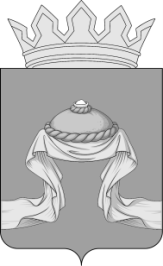 Администрация Назаровского районаКрасноярского краяРАСПОРЯЖЕНИЕ«25» 09 2023                                   г. Назарово				        № 377-рВ соответствии со статьями 447 - 449 Гражданского кодекса Российской Федерации, частью 5 статьи 17.1 Федерального закона 
от 26.07.2006 № 135-ФЗ «О защите конкуренции», Приказом ФАС России 
от 10.02.2010 № 67 «О порядке проведения конкурсов или аукционов 
на право заключения договоров аренды, договоров безвозмездного пользования, договоров доверительного управления имуществом, иных договоров, предусматривающих переход прав в отношении государственного или муниципального имущества, и перечне видов имущества,
в отношении которого заключение указанных договоров может осуществляться путем проведения торгов в форме конкурса», руководствуясь статьями 15, 19 Устава Назаровского муниципального района Красноярского края: 1. Провести торги в форме электронного аукциона на право заключения договора аренды объекта недвижимого имущества муниципальной собственности Назаровского муниципального района Красноярского края согласно приложению.2. Отделу градостроительства и имущественных отношений администрации Назаровского района (Леганова):- подготовить извещение и аукционную документацию о проведении электронного аукциона на право заключения договора аренды объекта недвижимого имущества муниципальной собственности Назаровского района; - разместить 26.09.2023 извещение и документацию о проведении электронного аукциона на право заключения договора аренды объекта недвижимого имущества муниципальной собственности Назаровского района
на официальном сайте торгов (www.torgi.gov.ru) в информационно-телекоммуникационной сети «Интернет».3. Отделу организационной работы и документационного обеспечения администрации Назаровского района (Любавина) разместить распоряжение
на официальном сайте Назаровского муниципального района Красноярского края в информационно-телекоммуникационной сети «Интернет». 4. Контроль за выполнением распоряжения оставляю за собой.5. Распоряжение вступает в силу со дня подписания.Глава района					        М.А. КовалевПриложение к распоряжению администрации Назаровского района от «25» 09 2023  № 377-рНедвижимое имущество муниципальнойсобственности Назаровского муниципального района Красноярского края для проведения электронного аукциона на право заключения договора аренды № п/пНаименованиеМесто нахождения объектаПлощадь, кв. м1Нежилое помещениеКрасноярский край, Назаровский район, с. Красная Поляна, ул. Мира,
д. 33, пом. 731,9